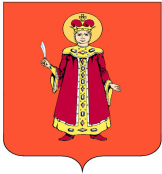 АДМИНИСТРАЦИЯ  ИЛЬИНСКОГО СЕЛЬСКОГО ПОСЕЛЕНИЯУГЛИЧСКОГО МУНИЦИПАЛЬНОГО РАЙОНА  ЯРОСЛАВСКОЙ ОБЛАСТИП О С Т А Н О В Л Е Н И ЕОб отчете о реализации и оценке эффективности муниципальных программ Ильинского сельского поселения за 2022 год В целях оценки соответствия фактически достигнутых результатов в рамках реализации муниципальных программ Ильинского сельского поселения, утвержденных постановлениями Администрации Ильинского сельского поселения от 28.11.2019 №135 «Об утверждении  муниципальной программы Ильинского сельского поселения «Обеспечение безопасности граждан на водных объектах в границах Ильинского сельского поселения   на 2020-2022 годы», от 28.11.2019 №137 «Об утверждении  муниципальной программы Ильинского сельского поселения «Пожарная безопасность в границах Ильинского сельского поселения  на 2020-2022 годы», от 23.12.2021 №128 «Об утверждении муниципальной программы «Организация благоустройства на территории Ильинского сельского поселения на 2022-2024 годы», от 23.12.2021 №127 «Об утверждении Муниципальной программы «Сохранность автомобильных дорог на территории Ильинского сельского поселения  на 2022-2024 годы», от 18.02.2021 №12 «Об утверждении муниципальной программы «Комплексное развитие территории Ильинского сельского поселения Угличского муниципального района на 2021-2025 годы», от 17.12.2020 №136 «Об утверждении Муниципальной программы «Поддержка потребительского рынка Ильинского сельского поселения на 2021-2023 годы» плановым значениям оценки эффективности муниципальных целевых программ, руководствуясь Уставом Ильинского сельского поселенияПОСТАНОВЛЯЕТ:Утвердить прилагаемый Отчет о реализации и оценке эффективности  муниципальных целевых программ Ильинского сельского поселения за 2022 год. Контроль  за  исполнением постановления возложить на заместителя Главы Ильинского сельского поселения Паску А.П.Опубликовать настоящее постановление в информационном вестнике Ильинского сельского поселения  «Наш край» и на официальном сайте Ильинского сельского поселения: http://ильинское-сп.рф.Настоящее постановление вступает в силу с момента его подписания.Глава Ильинского сельского  поселения                              Н.И. ПоддубнаяУтверждён постановлением АдминистрацииИльинского сельского поселенияот 13.03.2023 №21Отчет о реализации и оценка эффективности  муниципальных целевых программ Ильинского сельского поселения за 2022 годот   13.03.2023№21Наименование программыПлановый (годовой) показатель  финансирования мероприятий Программы (тыс. руб.)Плановый (годовой) показатель  финансирования мероприятий Программы (тыс. руб.)Плановый (годовой) показатель  финансирования мероприятий Программы (тыс. руб.)Плановый (годовой) показатель  финансирования мероприятий Программы (тыс. руб.)Плановый (годовой) показатель  финансирования мероприятий Программы (тыс. руб.)Плановый (годовой) показатель  финансирования мероприятий Программы (тыс. руб.)Фактический показатель финансирования мероприятий Программы (тыс. руб.)Фактический показатель финансирования мероприятий Программы (тыс. руб.)Фактический показатель финансирования мероприятий Программы (тыс. руб.)Фактический показатель финансирования мероприятий Программы (тыс. руб.)Фактический показатель финансирования мероприятий Программы (тыс. руб.)Фактический показатель финансирования мероприятий Программы (тыс. руб.)Процент исполнения программыОценка эффективности программыОтветственные за выполнение мероприятий программывсегоРБОБФББПВИвсегоРБОБФББПВИ12345678910111213141516«Пожарная безопасность в границах Ильинского сельского поселения  на 2020-2022 годы»7,040007,0407,040007,040100высокаяАдминистрация Ильинского с.п.«Организация благоустройства территории Ильинского сельского поселения на 2022-2024 годы»3697,532260255,0170303442,5152303697,532260255,017,0303442,515230100высокаяАдминистрация Ильинского с.п.«Сохранность автомобильных дорог на территории Ильинского сельского поселения  на 2022-2024 годы»15421,473011860,630749623,1137803937,72849015421,473011860,630749623,1137803937,728490100высокаяАдминистрация Ильинского с.п.«Обеспечение безопасности граждан на водных объектах в границах Ильинского сельского поселения   на 2020-2022 годы»000000000000100высокаяАдминистрация Ильинского с.п.«Комплексное развитие территории Ильинского сельского поселения Угличского муниципального района на 2021-2025 годы»000000000000100высокаяАдминистрация Ильинского с.п.«Поддержка потребительского рынка Ильинского сельского поселения на 2021-2023 годы»103,343098,55504,7880103,343098,55504,7880100высокаяАдминистрация Ильинского с.п.